Natural Pollutants1.  Volcanoes – SO, _____________________2.  Forest Fires – CO, CO2, NO, ___________________3.  Windstorms - ______________4.  Plants (Live) – hydrocarbons, ________________5.  Plants (Decaying) – ______________________, H2S6.  Soil – viruses, _______________7.  Sea – ________________________Anthropogenic Pollutants – Human activity products – very concentrated.1.  Carbon monoxide - ____ Vehicles				2.  Sulfur oxides - _____ Industry3.  Nitrogen Oxides - _____ Vehicles				4.  Particulates – ____ Vehicles, Industry5.  Hydrocarbons – _____ Vehicles, Industry6.  Photochemical oxidants – Formed from the reaction of light and HC and NO.  Ground level     Ozone (O3), Formaldehyde, and Peroxyacylnitrate (PAN) are a few examples. HUMAN IMPACTAltering natural balance of cycles in the atmosphereAdd ____ more carbon dioxideBurn fossil fuels releasing ___________ into air = more acid rain (nitric acid)Add ________ from burning coal and refining petroleum = more acid rain (sulfuric acid)_______________ –   1. 2X the arsenic as nature   2. 7X the cadmium     3. 17X the lead3 Processes That Cause Air Pollution1. Combustion – Hydrocarbon (HC) + Oxygen  → ______________ + ___________2. Evaporation – Vaporization of any liquid. ______________, Solvents, etc.3. Friction – Rubber tiresPrimary Pollutants – pollutants released from _____________ sources that may undergo change in the atmosphere and become something more harmful.Secondary Pollutants – may be more _______________ than the chemicals from which they came from. i.e. sulfur dioxide gas mixing with oxygen and water to become ____________________.PRIMARY POLLUTANTS			SECONDARY POLLUNANTS1. CO – _________________				1. SO3 – ____________________2. CO2 – ________________				2. HNO3 – __________________3. SO2 – ________________				3. H2SO4 – __________________4. NO – _________________				4. H2O2 – ___________________5. NO2 – ________________				5. O3 - _____________________6. Hydrocarbons					6. PAN’s – peroxyacyl nitrates7. ParticulatesEffects Of Climate And Temperature On Air Pollution1.  Gray-Air Cities – _______________, cold moist climates. Sulfur oxides mix with moisture to create _________ – mixture of smoke and fog. Heavily industrialized cities.2.  Brown-Air Cities – __________, non-industrialized cities. Mainly hydrocarbon and nitrogen oxides from automobile and electrical plant pollution. React in the presence of ________________ to form many secondary pollutants.   These reactions are called ________________________________ because they involve chemicals and light.Photochemical Smog	__________ cities	__________ smog	Mostly ozone, aldehydes, PAN’s, and nitric acid	Formed from the NOx from cars/factories and volatile organic compounds (VOC’s)	These VOC’s are methane, propane, benzene, chlorofluorocarbons (CFC’s) mixing in the _______________________Smog Chemistry	N2 + O2 =2NO	__________________		engine of car and then into air to 	2NO + O2 = 2NO2 ________________		brown haze – choking odor to 	3NO2 + H2O = 2HNO3 + NO _____________     produces acid rain and some NO2 gases go onto 	NO2 + UV energy = NO + O        		which then go to 	O + O2 = O3 			 		____________________________Industrial Smog	_______________ cities	_______________ air smog	Mostly sulfur dioxide and sulfuric acid as well as suspended particles (ASH)	Mostly caused by ________________________Smog Chemistry	S + O2 = SO2	__________________________		then to 	SO2 + O2 = 2SO3 ____________________________	then to 	SO3 + H2O = H2SO4  _________________________	then to 	H2SO4 + 2NH3 = (NH4)2SO4 ____________________	salt and soot give air gray colorFactors Affecting Air Pollution1.  ___________2.  Location3.  _______________4.  Precipitation5.  Temperature Inversion - normal circumstances air temperature falls around ______________________ increase altitude. Pollutants rise and disperse. When a _______________ lid forms over a cooler air, the cooler air cannot rise up through it. Thus the pollutants at ground level increase at ground level.Acid Deposition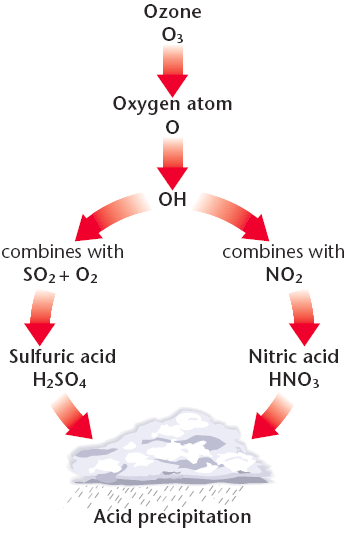 Acid Rain - ___________________Acid Deposition – ______________ (solid or gas)Natural Rain is _________________ (without acid).  CO2 dissolved from air forms weak ______________.Acid RainWet and ______ deposition due to secondary pollutantspH of _____ in Eastern US – regional problembuffering soil is good – ________________ based ______ and below is dangerous – adding lime is least effective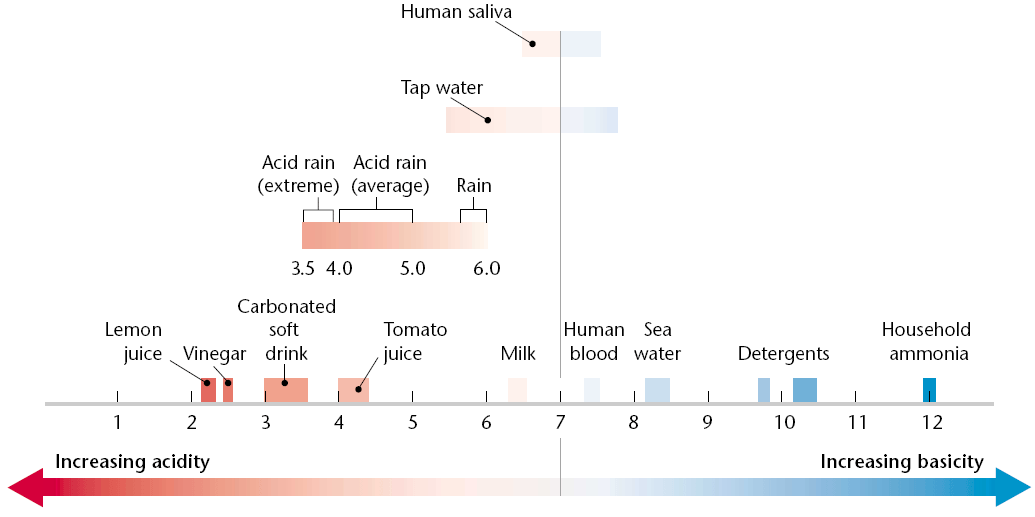 Acid Associated ProblemsHumans – bronchitis, _________________Buildings – premature agingTrees – weakens leaves, tree becomes vulnerable to pests.Soil – releases __________ (toxic) which kill fish when metals run off into water.Areas affected are usually _________________ from industrial areas or dense urban zones.Vegetation and ___________________________ receive the most damage.Acid Prevention and ProtectionNatural buffers in soil, _____________ (Ca+2) and ________________ (Mg+2) can react with and neutralize acids. Thin soils offer no buffer protection.Reduce energy use.Switch from __________ to cleaner energy source.Remove _____________ from coal before burning.Remove SO2, NOx, and particulates from smokestacks with use of ____________.Remove NO2 from _______________________.Ozone – O3Beneficial in upper atmosphere (stratosphere) – ___________________Harmful in troposphere (ground-level) – ______________________Causes respiratory problems at ground level._____________ – ozone contributor at ground levelOnly pollutants not reduced in past 30 years – ____________________________Atmospheric Ozone is depleted by ____________Chloroflorocarbons are found in:	1.  _______________________	2.  Fire extinguishers	3.  Plastic foam containers	4.  _______________________Cl + O3  → ClO  +  O2 ClO  →  Cl  +  OFree Chlorine (Cl) will continue as a _______________ and destroy 100,000’s of ozone molecules.Protects us from harmful ____________________ (UV) rays from the sunDamage from UV rays include skin cancers, egg formation in aquatic life, and decrease in photosynthesis in plants.ToxicityAcute – _________________ – lung irritation, inflammation of respiratory tract, eye irritation, dizziness.Chronic – _______________ – emphysema, bronchitis, heart attackPerceived risk – Greater than ______________ risk. Protection is legislated or mandated.Actual risk – Risk is _____________ than perceived risk.  We are generally not concerned.Toxicity measures how________________ a substance is in causing injury, illness, or death.Factors that deal with toxicity:DoseFrequency of exposureAge and size of exposed individualHealth of detoxification system (liver, etc.)Genetic make-up 5 factors that can affect the amount of harm a substance can causeSolubility – Water or fat ______________Persistence – Some ________________ break down, some remainBioaccumulation – Molecules are stored in body.Biomagnification – Accumulate at greater levels as you go up ________________Chemical Interactions:	Antagonistic – One chemical ____________ effect of another	Synergistic – One chemical _____________ effect of another. Indoor Air PollutionCO - 			dizziness, headache, heart attackasbestos -		lung cancerNO - 			lung irritation, asthmatrichloroethane - 	aerosols, dry cleaningradon - 		gas from U-238 breakdowntobacco smoke - 	lung cancer, bronchitis, emphysemaformaldehyde - 	particle board, furniturestyrene - 		carpet, plastics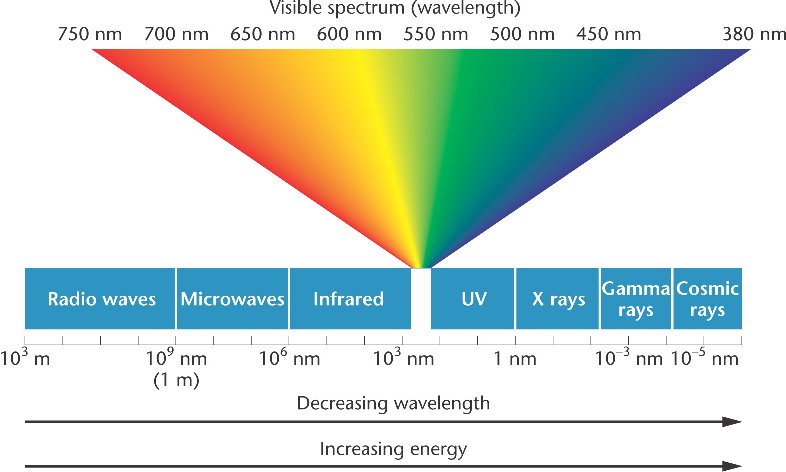 